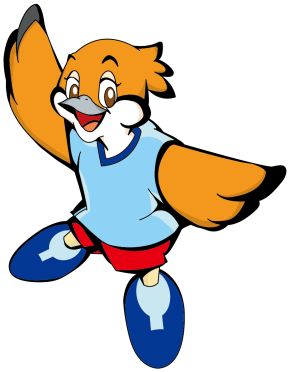 ■納める人　●課税対象業種及び税率府内に事務所、事業所を設けて、法律で定める第一種事業、第二種事業、第三種事業を営んでいる個人が納めます。●不動産貸付業・駐車場業の認定基準不動産の貸付けにあっては次の（表１）、駐車場の貸付けにあっては（表２）に記載したそれぞれの基準以上のものが第一種事業の不動産貸付業及び駐車場業となります。（表１）不動産貸付業（注）一の契約により、２以上の画地（道路、囲い、垣根などにより明らかに他と区画された土地）を貸付けている場合には、画地の数が貸付契約件数となります。（表２）駐車場業不動産貸付業・駐車場業の貸付基準には、空室等も含まれます。共同で不動産・駐車場の貸付けを行っている場合には、全体の貸付状況が基準になります。納める額　●事業所得及び不動産所得前年の１月１日から12月31日までの１年間の事業から生じた所得で、原則として、所得税における事業所得及び不動産所得の計算と同じです。●個人事業税の事業専従者控除額事業を行う方と生計を一にする15歳以上の親族で、もっぱらその事業に従事する方について適用があります。○青色事業専従者給与額　原則として、所得税の事業専従者給与額と同じです。ただし、所得税で配偶者控除等を選択したために事業専従者給与の必要経費算入を認められない場合において、所得税の確定申告書で「事業税に関する事項」欄に事業に従事している旨の申告があり、専従者の要件に該当するときは、事業税の事業専従者と認めた給与額を控除します。○白色事業専従者控除額　各事業専従者について、次の①と②のいずれか低い金額を控除します。①　次の事業専従者の区分に応じてそれぞれ次に定める金額ア　その事業を行う個人の配偶者である事業専従者　８６万円イ　アに掲げる者以外の事業専従者　　　　　　　　５０万円②　事業専従者控除前の所得金額　÷（事業専従者数＋１）●青色申告特別控除額所得税の青色申告特別控除額は、個人事業税では適用がありません。●損失の繰越等の控除額○欠損金（損失・被災事業用資産の損失）の繰越控除①　損失の繰越控除損失の生じた年分について期限内に青色申告されており、以後連続して申告されている場合は、３年間控除できます。②　被災事業用資産の損失の繰越控除災害で事業用資産に損失が発生した場合において、期限内に申告されており、以後連続して申告されているときは、３年間控除できます。○事業用資産の譲渡損失（繰越）控除事業用資産を事業の用に供しなくなった日の翌日から１年以内に譲渡して生じた損失がある場合は、期限内に申告されていれば控除できます。また、青色申告をした方は、控除しきれなかった損失額を、３年間控除できます。●事業主控除額年間　２９０万円ただし、事業を行った期間が１年に満たない場合は、月割額（注）となります。（注）月割額表　　　　　　　　　　　　　　　　　　　　　　　　　　　　　　　　（単位：千円）　　　　※　月数は暦に従い計算し、月数の計算で１月に満たない場合は、１月とします。●税額の計算例○「事業所得」があり、年間を通じて営業している場合・所得金額	4,000,000円・青色申告特別控除額	650,000円（所得金額　＋　青色申告特別控除額　－　事業主控除額）　×　税率　＝　税額（4,000,000　＋　650,000　－　2,900,000）　×　５％　＝　87,500円○「事業所得」があり、６月に開業した場合　(事業期間　７ヶ月)・所得金額	2,000,000円・青色申告特別控除額	650,000円※事業主控除額月割額（2,900,000　×　事業月数　÷　12）＝　2,900,000　×　７　÷　12　＝　1,691,666.66・・⇒1,692,000円（千円未満の端数切上げ）（所得金額　＋　青色申告特別控除額　－　事業主控除額）　×　税率　＝　税額（2,000,000　＋　650,000　－　1,692,000）　×　５％　＝　47,900円※以下の事例は年間を通じて営業している場合です。○「事業所得」と「不動産所得（不動産貸付業に該当）」がある場合・事業所得金額	1,000,000円・不動産所得金額	2,500,000円・青色申告特別控除額 	650,000円（事業所得金額　＋　不動産所得金額　＋　青色申告特別控除額　－　事業主控除額）　×　税率　＝　税額（1,000,000　＋　2,500,000　＋　650,000　－　2,900,000）　×　５％　＝　62,500円○「事業所得」と「不動産所得」のいずれかに事業税の対象とならない事業の所得がある場合（例：不動産や駐車場の貸付のいずれか一方が課税対象外となる場合）貸付物件内容　マンション　12室…不動産貸付業に該当するため課税対象　　　　　　　青空駐車場　８台…駐車場業に該当しないため課税対象外※区分経理をしていない場合は、総所得金額及び青色申告特別控除額を収入金額で按分計算します（損失を翌年に繰り越す場合も同じです）。・収入金額	10,000,000円　うちマンション貸付に係る収入金額	8,500,000円　うち青空駐車場貸付に係る収入金額	1,500,000円・所得金額	6,000,000円・青色申告特別控除額 	650,000円6,000,000　×　8,500,000　÷　10,000,000　＝　5,100,000　…　マンション貸付に係る按分計算した所得金額650,000　×　8,500,000　÷　10,000,000　＝　552,500　…　マンション貸付に係る按分計算した青色申告特別控除額（マンション貸付に係る按分計算した所得金額　＋　マンション貸付に係る按分計算した青色申告特別控除額　－　事業主控除額）　×　税率　＝　税額（5,100,000　＋　552,500　－　2,900,000）　×　５％　＝　137,600円　　　（千円未満の端数切捨て）　　　　　　　　　　　　　　　　　　　　　　○医業を営んでおり、社会保険診療に係る収入がある場合・収入金額	20,000,000円　うち社会保険診療に係る収入金額	5,000,000円　うち自由診療に係る収入金額	15,000,000円・所得金額	7,000,000円・青色申告特別控除額　	650,000円・租税特別措置法26条の適用　　	なし※社会保険診療に係る所得は、課税対象外となります。この所得を区分経理していない場合は、総所得金額及び青色申告特別控除額を収入金額に占める社会保険診療に係る収入金額の割合で按分計算します。（7,000,000　＋　650,000）　×　5,000,000　÷　20,000,000　＝　1,912,500（社会保険診療所得金額）　　　　　　　　　 　　　　　　（小数点第６位未満を切上げ）（所得金額　＋　青色申告特別控除額　－　社会保険診療所得金額　－　事業主控除額）　×　税率　＝　税額（7,000,000　＋　650,000　－　1,912,500　－　2,900,000）　×　５％　　　　　　　　（千円未満の端数切捨て）　　　　　＝　141,850円　⇒　141,800円■納める方法　●申　告　３月15日までに府税事務所に申告書を提出しなければなりません。ただし、次の人は、申告書を提出する必要がありません。①　所得税の確定申告書又は個人住民税の申告書を提出した人②　収入金額から必要経費を差し引いた金額が290万円（事業主控除額）以下の人●納　税　府から送付される納税通知書（納付書）により、８月と11月に下記の〔納税場所〕で納めます。なお、税額（年税額）が１万円以下の場合は、８月にその全額を納めます。※　11月に納める納付書は、８月送付時に同封しています。〔納税場所〕各府税事務所及び府税の収納事務を取り扱う下記の金融機関等銀行、商工組合中央金庫の本店又は支店大阪府内に所在する信用金庫、信用組合、労働金庫、農業協同組合及びゆうちょ銀行（郵便局）詳しくは府税のホームページ「府税あらかると」の取扱金融機関一覧をご覧ください。●コンビニ収納　個人事業税の納付用紙のうち、コンビニエンスストア収納用のバーコードの印刷があるもの（30万円以下のもの）については、以下の全国のコンビニエンスストアで納めることができます。※　納期限までに完納できない場合は、担当区域の府税事務所納税課までご相談ください。納期限までに完納されない場合は、滞納となり延滞金がかかります。■減免　事業用資産又は住宅や家財などの住居用資産について災害を受けられた方で災害による損害金額がその資産価格の２分の１又はそれと同程度以上などの理由のある方は、減免申請書等を災害の発生した日以後１年以内に到来する納期限までに提出していただくことにより、その損害の程度に応じて減免や徴収猶予が受けられます。また、生活保護法により生活扶助を受ける方等に対しても一定の要件に該当する方は、減免が受けられます。■府税事務所　　　　　　　　　　　　　　　　　　　　　（平成27年４月１日現在）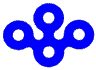 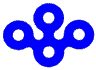 区分税率事業の種類事業の種類事業の種類事業の種類第一種事業（37業種）５％物品販売業保険業金銭貸付業物品貸付業第一種事業（37業種）５％不動産貸付業製造業電気供給業土石採取業第一種事業（37業種）５％電気通信事業（放送事業を含む）電気通信事業（放送事業を含む）運送業運送取扱業第一種事業（37業種）５％船舶ていけい場業倉庫業駐車場業請負業第一種事業（37業種）５％印刷業出版業写真業席貸業第一種事業（37業種）５％旅館業料理店業飲食店業周旋業第一種事業（37業種）５％代理業仲立業問屋業両替業第一種事業（37業種）５％公衆浴場業（第三種事業以外のもの）公衆浴場業（第三種事業以外のもの）演劇興行業遊技場業第一種事業（37業種）５％遊覧所業商品取引業不動産売買業広告業第一種事業（37業種）５％興信所業案内業冠婚葬祭業第二種事業（３業種）４％畜産業畜産業水産業水産業薪炭製造業薪炭製造業第三種事業（30業種）５％医業歯科医業歯科医業薬剤師業薬剤師業獣医業第三種事業（30業種）５％弁護士業司法書士業司法書士業行政書士業行政書士業公証人業第三種事業（30業種）５％弁理士業税理士業税理士業公認会計士業公認会計士業計理士業第三種事業（30業種）５％社会保険労務士業コンサルタント業コンサルタント業設計監督者業設計監督者業不動産鑑定業第三種事業（30業種）５％デザイン業諸芸師匠業諸芸師匠業理容業理容業美容業第三種事業（30業種）５％クリーニング業公衆浴場業（銭湯）公衆浴場業（銭湯）歯科衛生士業歯科衛生士業歯科技工士業第三種事業（30業種）５％測量士業土地家屋調査士業土地家屋調査士業海事代理士業海事代理士業印刷製版業第三種事業（30業種）３％あん摩、マッサージ又は指圧、はり、きゅう、柔道整復その他の医業に類する事業あん摩、マッサージ又は指圧、はり、きゅう、柔道整復その他の医業に類する事業あん摩、マッサージ又は指圧、はり、きゅう、柔道整復その他の医業に類する事業装蹄師業装蹄師業貸付けの態様貸付けの態様貸付けの態様基　　準建物住　宅アパート、貸間等の一戸建住宅以外の住宅10室建物住　宅一戸建住宅10棟建物住　宅以　外独立家屋以外の建物10室建物住　宅以　外独立家屋５棟土地住宅用住宅用貸付契約件数が10件又は貸付面積が2,000平方メートル(注)土地住宅用以外住宅用以外貸付契約件数が10件(注)上記①～⑥を併せて貸付けている場合上記①～⑥を併せて貸付けている場合上記①～⑥を併せて貸付けている場合室数、棟数又は土地の貸付契約件数の合計数が10件(注)上記①～⑦の基準未満の建物の貸付けを行っている場合においても、当該建物の貸付総面積が600平方メートル以上で、かつ当該建物の貸付けに係る賃貸料収入金額が年1,000万円以上である場合上記①～⑦の基準未満の建物の貸付けを行っている場合においても、当該建物の貸付総面積が600平方メートル以上で、かつ当該建物の貸付けに係る賃貸料収入金額が年1,000万円以上である場合上記①～⑦の基準未満の建物の貸付けを行っている場合においても、当該建物の貸付総面積が600平方メートル以上で、かつ当該建物の貸付けに係る賃貸料収入金額が年1,000万円以上である場合上記①～⑦の基準未満の建物の貸付けを行っている場合においても、当該建物の貸付総面積が600平方メートル以上で、かつ当該建物の貸付けに係る賃貸料収入金額が年1,000万円以上である場合貸付けの態様基　　準建築物でない駐車場（青空駐車場）収容可能台数　10台建築物である駐車場収容可能台数　１台事業期間１ヶ月２ヶ月３ヶ月４ヶ月５ヶ月６ヶ月７ヶ月８ヶ月９ヶ月10ヶ月11ヶ月12ヶ月事業主控除額2424847259671,2091,4501,6921,9342,1752,4172,6592,900事務所名電話・ファックス電話・ファックス郵便番号郵便番号所在地所在地担当区域担当区域中央TEL 06(6941)7951FAX 06(6941)7937TEL 06(6941)7951FAX 06(6941)7937540-0008540-0008大阪市中央区大手前３丁目１番43号大阪府新別館北館大阪市中央区大手前３丁目１番43号大阪府新別館北館大阪市都島区、福島区、此花区、中央区、西区、港区、大正区、西淀川区、東成区、生野区、旭区、城東区、鶴見区なにわ北TEL 06(6362)8611FAX 06(6362)6760TEL 06(6362)8611FAX 06(6362)6760530-8502530-8502大阪市北区西天満３丁目５番24号大阪市北区西天満３丁目５番24号大阪市北区、淀川区、東淀川区なにわ南TEL 06(6775)1414FAX 06(6775)1362TEL 06(6775)1414FAX 06(6775)1362543-8533543-8533大阪市天王寺区伶人町２番７号
（大阪府夕陽丘庁舎内）大阪市天王寺区伶人町２番７号
（大阪府夕陽丘庁舎内）大阪市天王寺区、浪速区、阿倍野区、住之江区、住吉区、東住吉区、平野区、西成区三島TEL 072(627)1121FAX 072(627)1327TEL 072(627)1121FAX 072(627)1327567-8515567-8515茨木市中穂積１丁目３番43号
（三島府民センタービル内）茨木市中穂積１丁目３番43号
（三島府民センタービル内）吹田市、高槻市、茨木市、摂津市、島本町吹田市、高槻市、茨木市、摂津市、島本町豊能TEL 072(752)4111FAX 072(753)5882TEL 072(752)4111FAX 072(753)5882563-8588563-8588池田市城南１丁目１番１号
（池田・府市合同庁舎内）池田市城南１丁目１番１号
（池田・府市合同庁舎内）豊中市、池田市、箕面市、豊能町、能勢町豊中市、池田市、箕面市、豊能町、能勢町泉北TEL 072(238)7221FAX 072(222)6536TEL 072(238)7221FAX 072(222)6536590-8558590-8558堺市堺区中安井町３丁４番１号堺市堺区中安井町３丁４番１号堺市、泉大津市、和泉市、高石市、忠岡町堺市、泉大津市、和泉市、高石市、忠岡町泉南TEL 072(439)3601FAX 072(423)1962TEL 072(439)3601FAX 072(423)1962596-8520596-8520岸和田市野田町３丁目13番２号
（泉南府民センタービル内）岸和田市野田町３丁目13番２号
（泉南府民センタービル内）岸和田市、貝塚市、泉佐野市、泉南市、阪南市、熊取町、田尻町、岬町岸和田市、貝塚市、泉佐野市、泉南市、阪南市、熊取町、田尻町、岬町南河内TEL 0721(25)1131FAX 0721(25)2192TEL 0721(25)1131FAX 0721(25)2192584-8531584-8531富田林市寿町２丁目６番１号
（南河内府民センタービル内）富田林市寿町２丁目６番１号
（南河内府民センタービル内）富田林市、河内長野市、羽曳野市、藤井寺市、大阪狭山市、太子町、河南町、千早赤阪村富田林市、河内長野市、羽曳野市、藤井寺市、大阪狭山市、太子町、河南町、千早赤阪村中河内TEL 06(6789)1221FAX 06(6789)7442TEL 06(6789)1221FAX 06(6789)7442577-8509577-8509東大阪市御厨栄町４丁目１番16号東大阪市御厨栄町４丁目１番16号八尾市、松原市、柏原市、東大阪市八尾市、松原市、柏原市、東大阪市北河内TEL 072(844)1331FAX 072(846)3988TEL 072(844)1331FAX 072(846)3988573-8501573-8501枚方市大垣内町２丁目15番１号
（北河内府民センタービル内）枚方市大垣内町２丁目15番１号
（北河内府民センタービル内）守口市、枚方市、寝屋川市、大東市、門真市、四條畷市、交野市守口市、枚方市、寝屋川市、大東市、門真市、四條畷市、交野市■本庁■本庁■本庁■本庁■本庁■本庁■本庁■本庁■本庁名称名称電話・ファックス電話・ファックス郵便番号郵便番号所在地所在地所在地税　務　局徴税対策課税　務　局徴税対策課TEL 06(6210)9123FAX 06(6210)9933TEL 06(6210)9123FAX 06(6210)9933559-8555559-8555大阪市住之江区南港北１丁目14番16号　大阪府咲洲庁舎18階大阪市住之江区南港北１丁目14番16号　大阪府咲洲庁舎18階大阪市住之江区南港北１丁目14番16号　大阪府咲洲庁舎18階